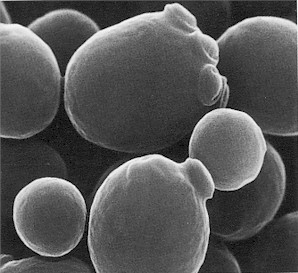 O que se pretendeSeleccionar o material que permita verificar a influência da concentração do substrato na realização da fermentação.Descrever o procedimento efectuado na execução da experiência.Verificar, experimentalmente, quais as condições para a realização da fermentaçãoe quais as condições ideais de concentração de substrato para a realização da fermentação.VERIFICAR SIGNIFICADOS… Escrever breves descrições dos seguintes termos:PROCEDIMENTOSFazer uma lista do material a utilizar, tendo em conta o procedimento exemplificado nas figuras seguintes: 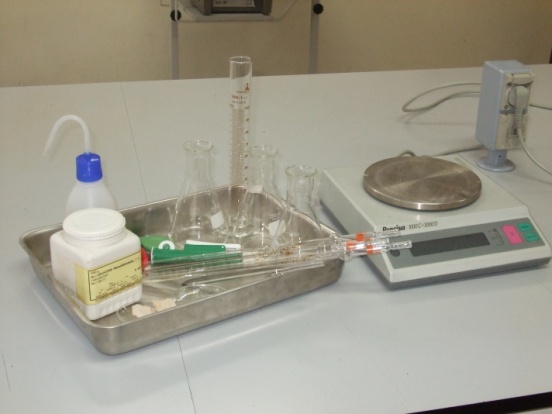 Lista do material seleccionado. Analisar o procedimento descrito nas fotos de 5.1 a 5.9. Descrevê-lo resumidamente._____________________________________________________________________________________________________________________________________________________________________________________________________________________________________________________________________________________________________________________________________________________________________________________________________________________________________________________________________________________________________________________________________________________________________________________________________________________________________________________________________________________________________________________________________________________________________________________________________________________________________________________________________________________________________________________________________Reunir o material necessário (ou identificar a sua localização no laboratório).Executar a actividade, após memorizar o procedimento fornecido anteriormenteOBSERVAÇÕES / REGISTOSApresentar os resultados obtidos no final da experiência nos três Erlenmeyers.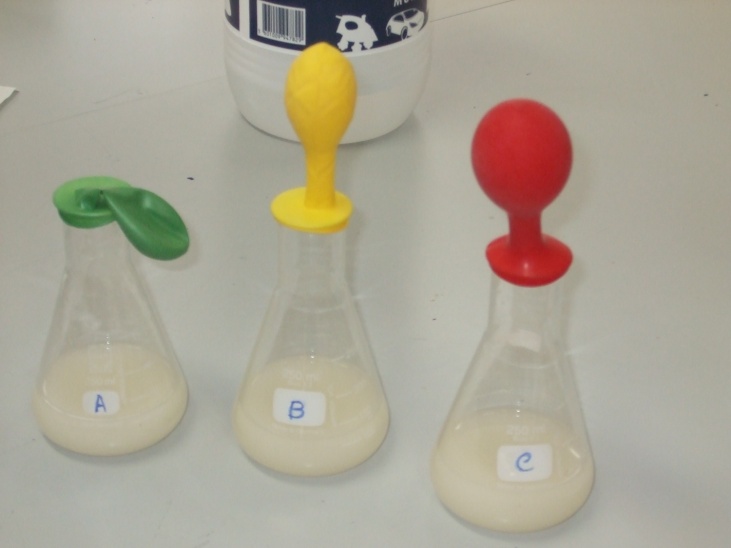 Realizar um quadro onde se indiquem os resultados obtidos no final da experiência e as respectivas conclusões.discussão dos resultadosDiscutir com os colegas de grupo os resultados obtidos. Tópicos de discussão: Justifique a utilização de soluções de Glicose;Discuta o papel desempenhado pelo Erlenmeyer  A;Justifique as diferentes variações no volume dos balões dos três; Erlenmeyers , relacionando-os com as condições inerentes a cada um;Justifique a variação no volume dos balões com a taxa de produção de CO2Interprete o cheiro, ou a ausência do mesmo, em cada Erlenmeyer, relacionando-o com as condições de montagem de cada um.Conclusões:Que conclusões retira quanto:Às condições necessárias para que ocorra a fermentação;Às condições ideais de concentração de substrato;Ao tipo de fermentação realizada;Elaborar o relatório das actividades laboratoriais com o teu grupo de trabalho.TermoBreve descriçãoFermentação alcoólicaLevedurasSubstrato (Glicose)CatabolismoEtanol                    Co2ATP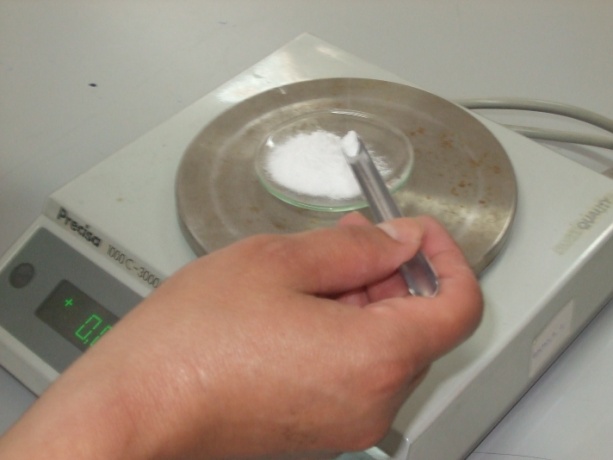 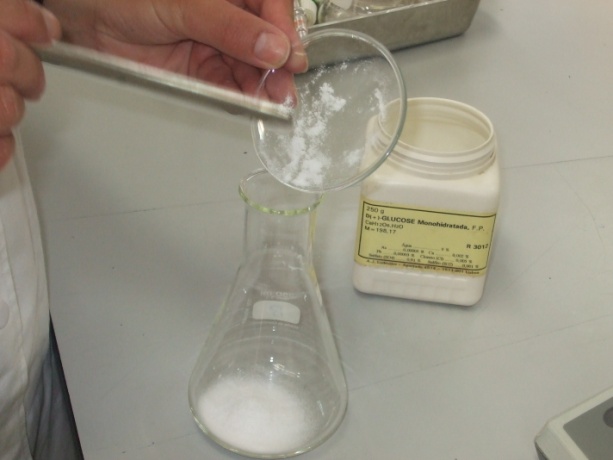 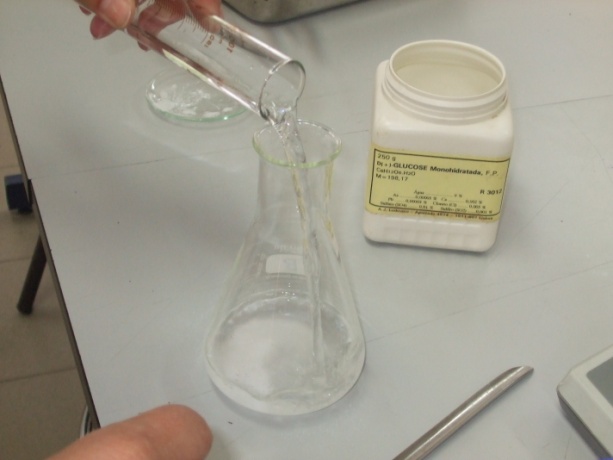 Pese 5g de glicoseAdicione 100ml de água destilada para preparar uma solução de glicose a 5%.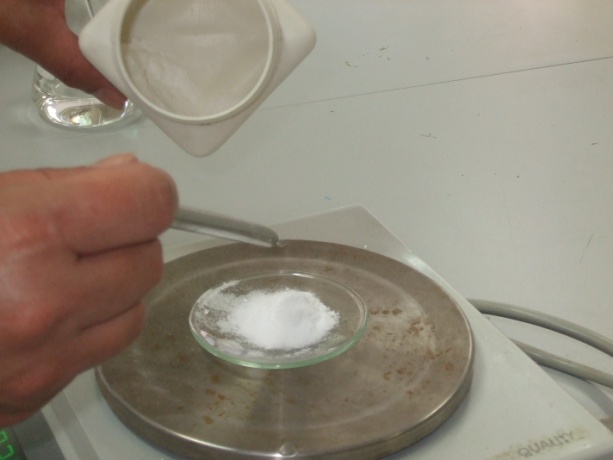 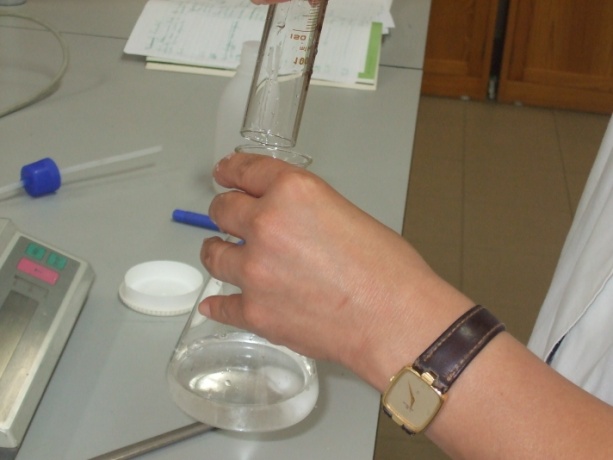 Pese 30g de glicose e adicione 100ml de água destilada para preparar uma solução de glicose a 30%.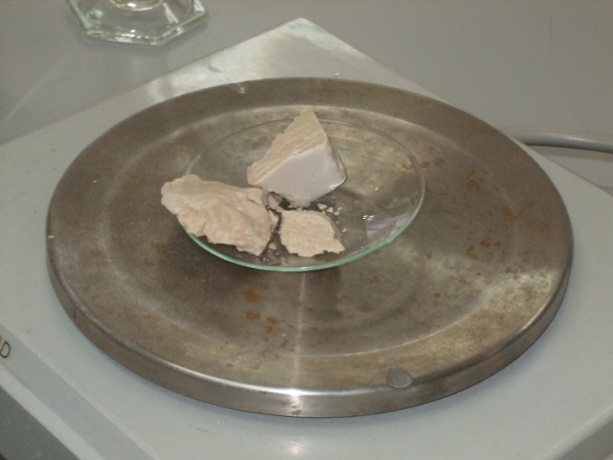 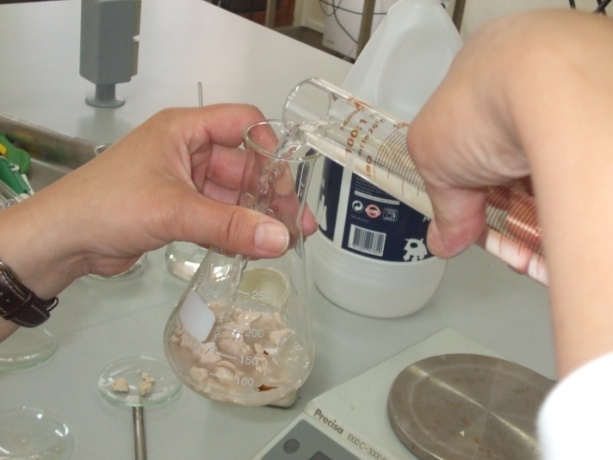 Pese 20g de fermento de padeiro. Adicione 100ml de água destilada para preparar uma suspensão de leveduras a 20%.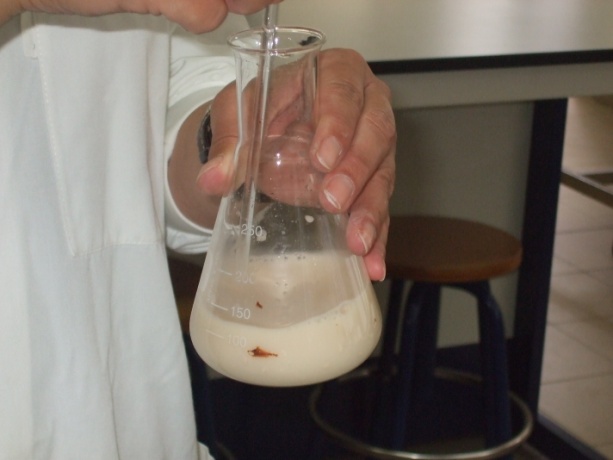 Agite a suspensão de leveduras com uma vareta.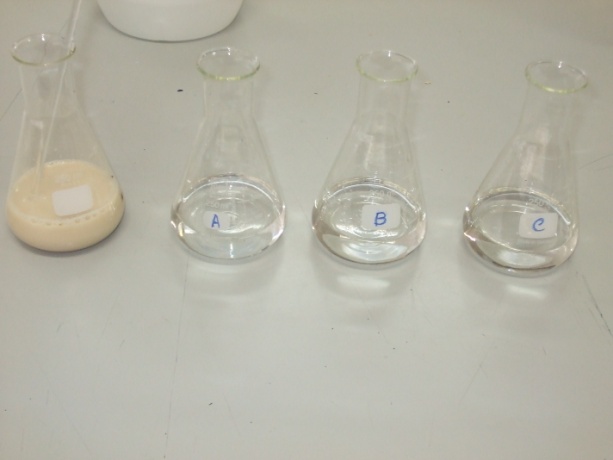 Marque 3 Erlenmeyers com as letras A, B e C.Coloque 100ml de água destilada no Erlenmeyer A, 100ml de solução de glicose a 5% no B e 100ml de solução de glicose a 30% no C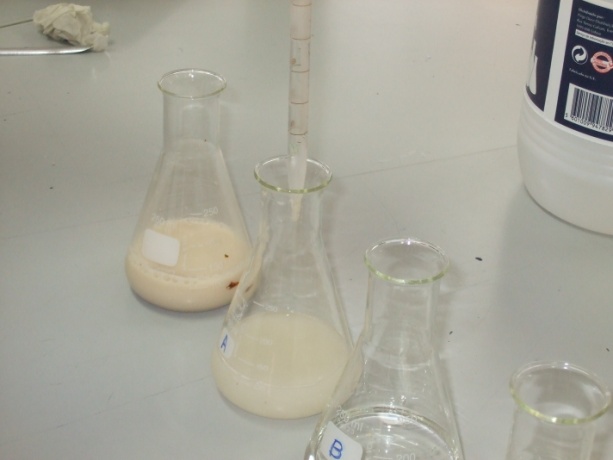 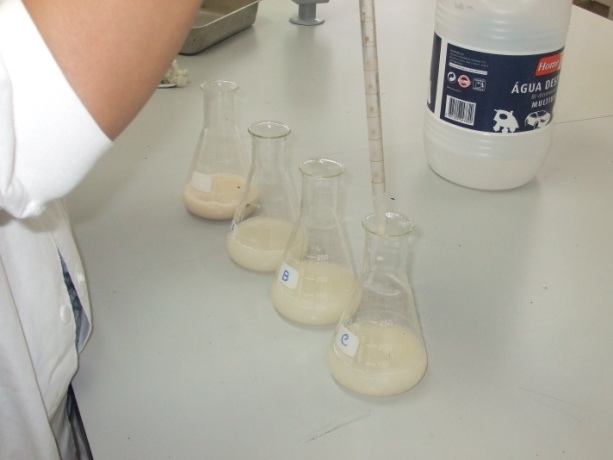 Adicione 10ml da suspensão de leveduras a cada Erlenmeyer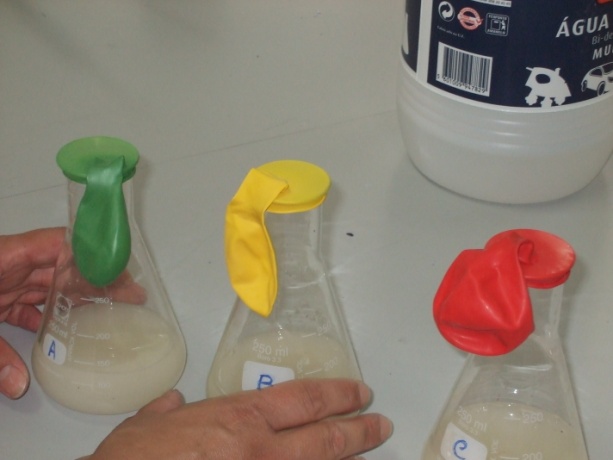 Adapte um balão de borracha no topo de cada  Erlenmeyer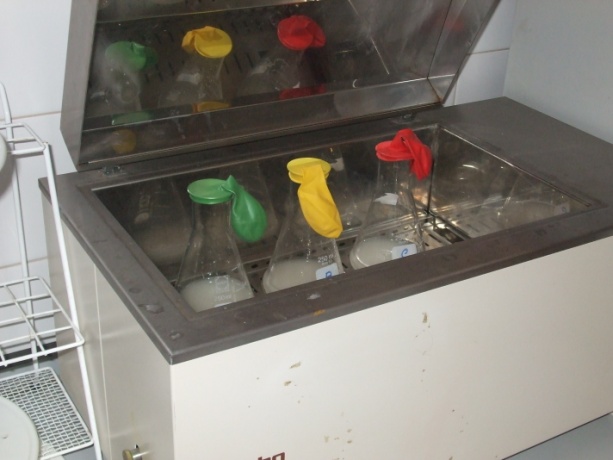 Coloque os 3 Erlenmeyers A, B e C no banho Maria durante 40 minutos. Registe os resultados obtidos: Volume dos balões e cheiro a álcool ou não.DescriçãoQuantidadeErlenmeyer Aerlenmeyer Berlenmeyer CVolume do balÃoCheiroConclusão